TORNEIO DE XADREZ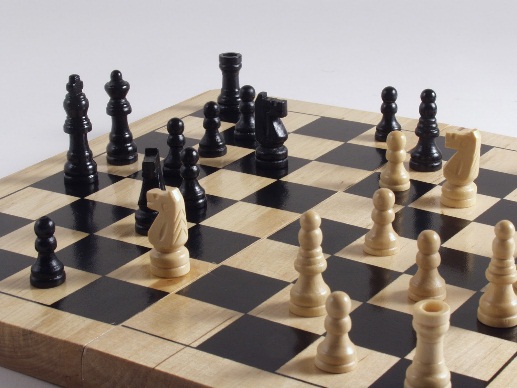 5ª ETAPA DO CIRCUITO METROPOLITANO DE XADREZ ESCOLARCATEGORIAS: 2º ANO, 3º ANO, 4º ANO, 5º ANO E TROPA DE ELITE A PARTIR DO 6º ANODIA: 19/09/2015LOCAL: COLÉGIO DO CARMO – RUA EGYDIO MARTINS Nº 81 – PONTA DA PRAIAHORÁRIO: INÍCIO ÀS 9 HORASTROFÉUS PARA O 1º E 2º COLOCADOS E MEDALHAS ATÉ O 8º LUGAR2º ANO TODOS GANHARÃO MEDALHASINSCRIÇÕES  (ATÉ 17/09)INSCRIÇÕES APÓS ESSE DIA ENTRARÃO NA                                SEGUNDA RODADA(INFORMAR O NOME COMPLETO, ESCOLA E ANO EM QUE ESTUDA)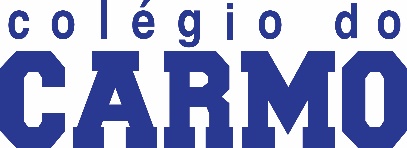 Taxa de inscrição: aluno de escola pública R$10Aluno de escola particular R$15